Supplemental information for “Evaluating land surface phenology retrieved from the Advanced Himawari Imager using in-situ observations from the Phenological Eyes Network”Contents of this file:Supplementary tables S1-S6Supplementary figures S1 – S6Supplementary tableTable S1. Geographic coordinate and land cover of the study sites.Table S2. The standard deviation in the detected SOS across latitudinal and elevation gradientsTable S3. The standard deviation in the detected EOS across latitudinal and elevation gradientsTable S4. The standard deviation in the detected SOF across latitudinal and elevation gradientsTable S5. The standard deviation in the detected EOF across latitudinal and elevation gradientsTable S6. Summary of the regression statistics.Supplementary figures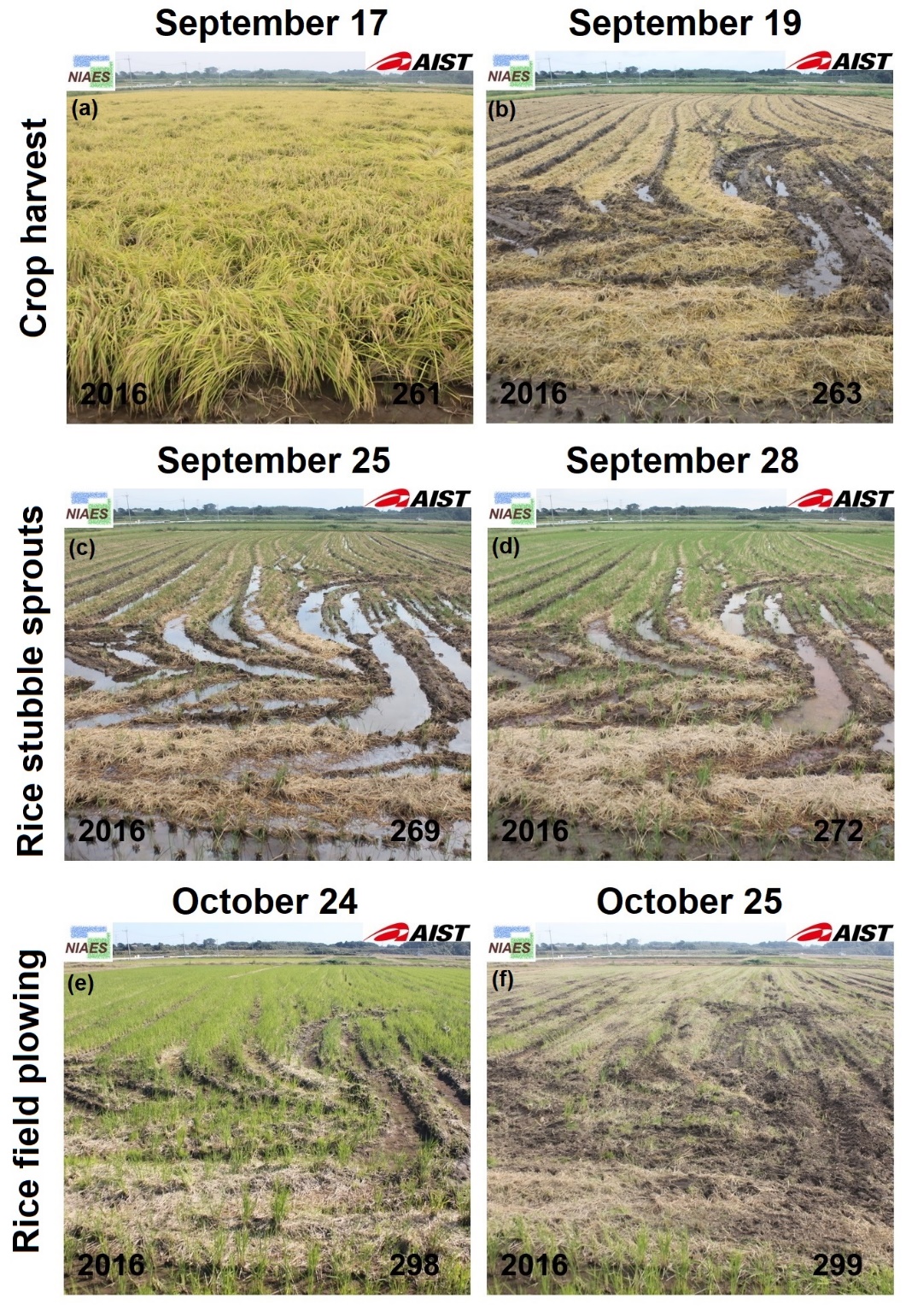 Figure S1. The abrupt changes in crop cover between September 17 and October 25, 2016 at the MSE site. The top, middle and bottom panels showing images of crop harvest, emergence of rice stubble sprouts and the removal of stubble sprouts by plowing, respectively.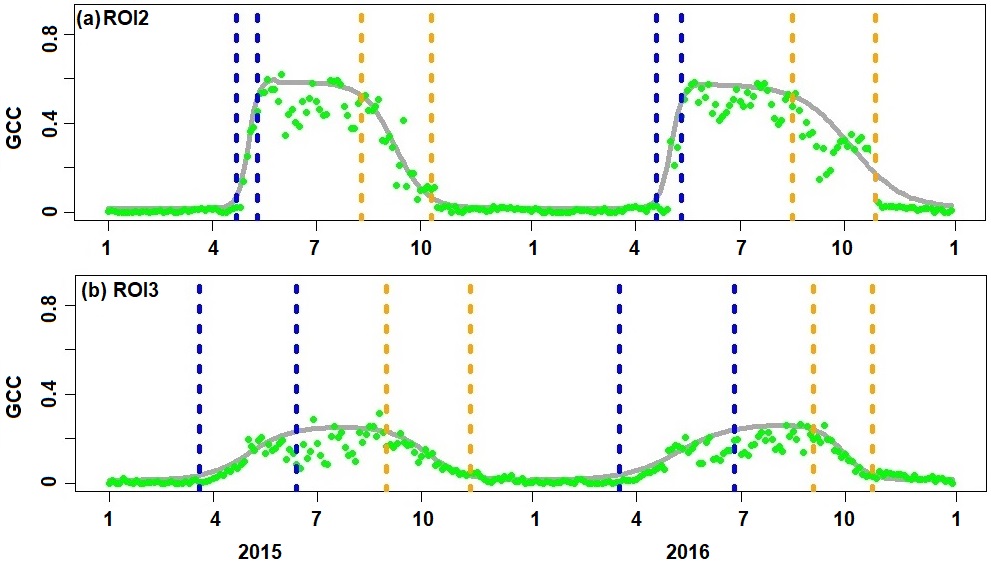 Figure S2. Phenological detection results for ROI2 and ROI3 at the MSE site. Solid green circles represent the original snow-free GCC, respectively. The grey solid lines represent the reconstructed greenness trajectories. The blue dashed lines represent the detected SOS and EOS whereas orange dashed lines represent SOF and EOF.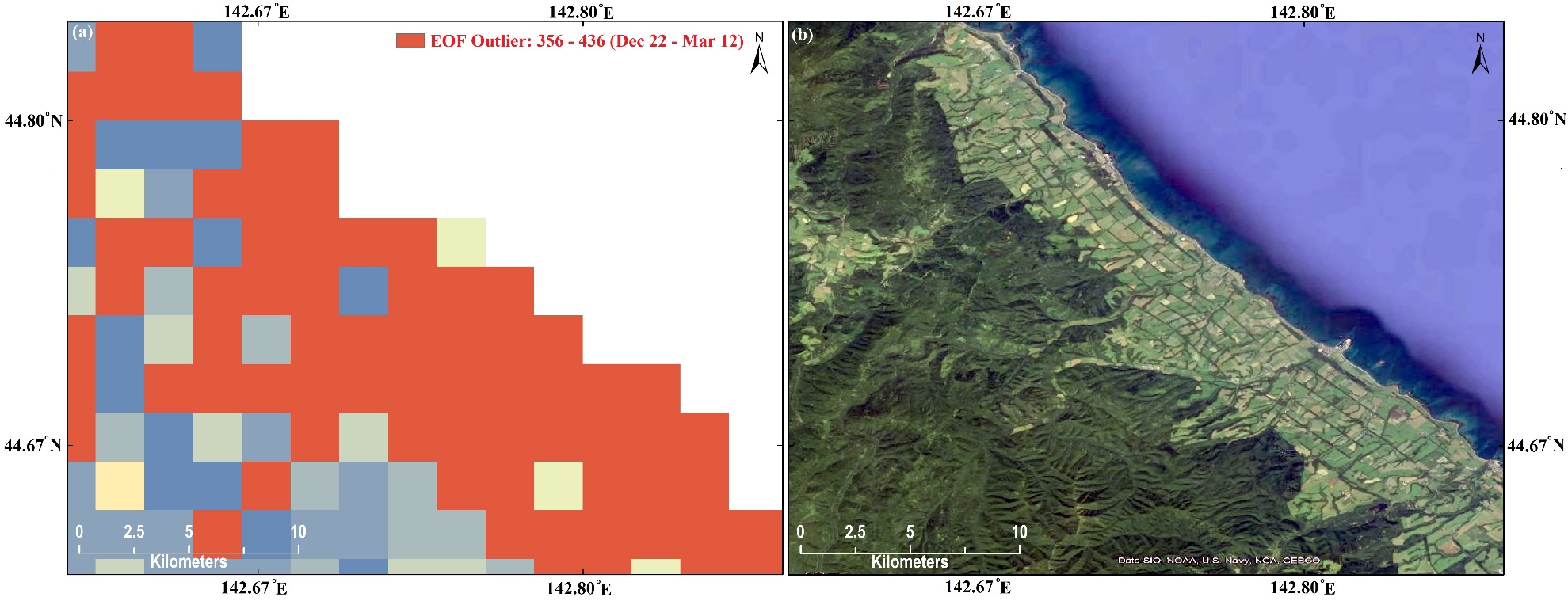 Figure S3. The spatial pattern of EOF outliers (a) and a high-resolution Google Earth image (b) in the coastal areas of northern Japan. The acquisition date of the Google Earth image is 12/30/2016.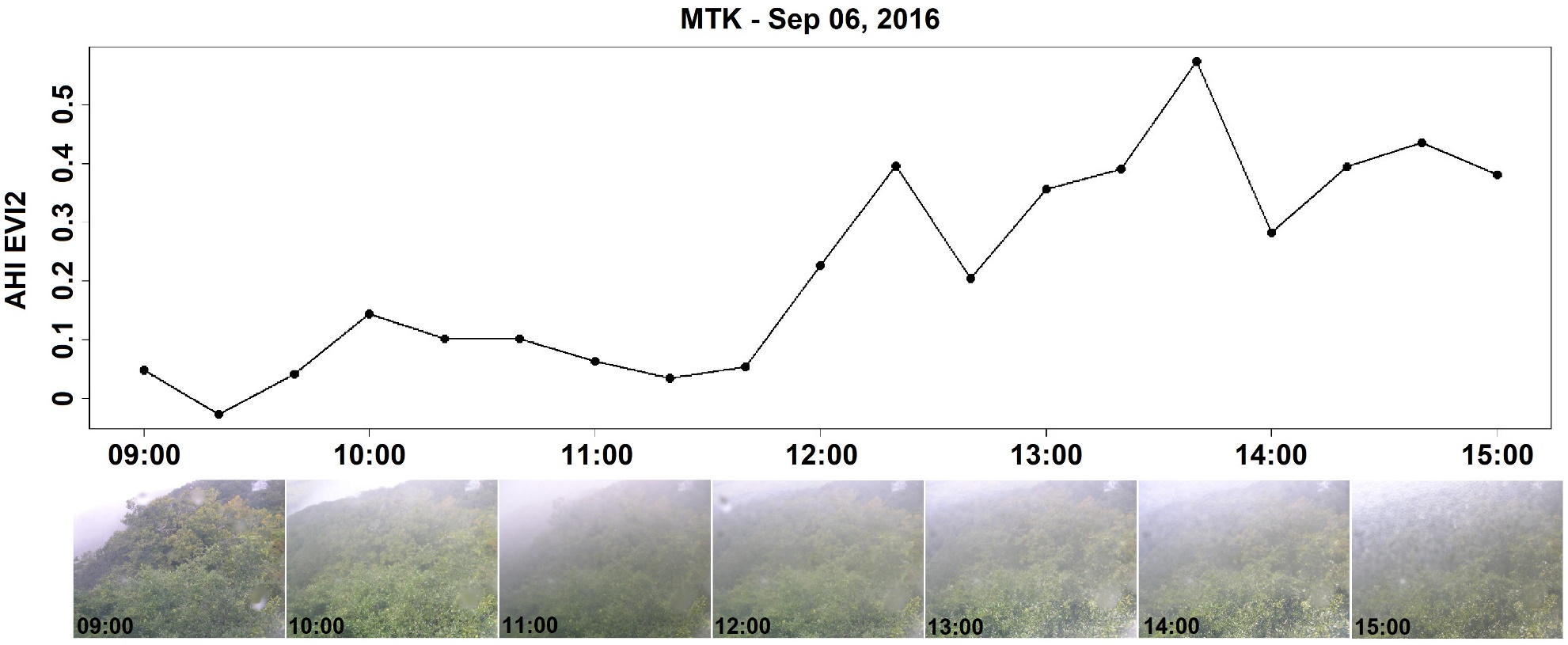 Figure S4. The 20min EVI2 (top row) and hourly photographs (bottom row) between 09:00 and 15:00 at the MTK site on September 06, 2016.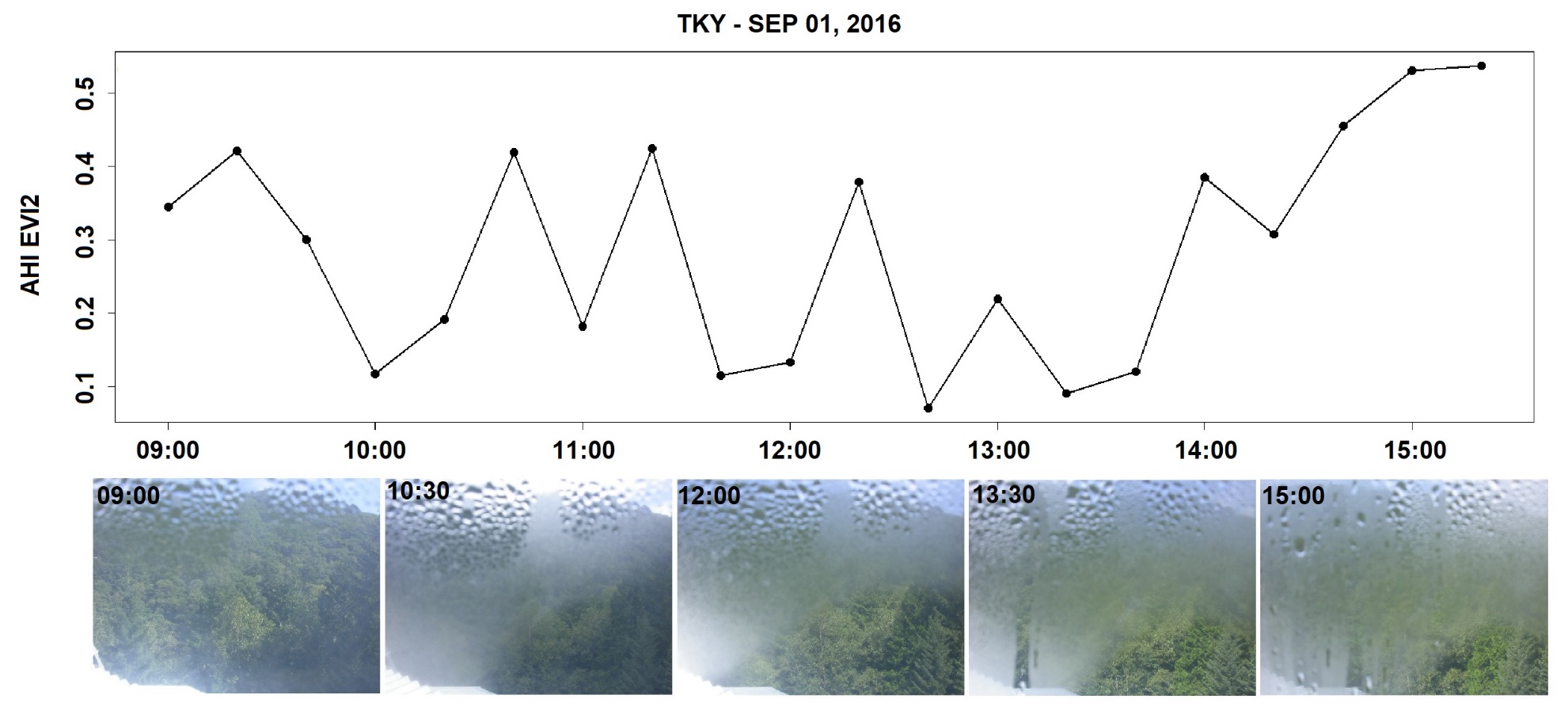 Figure S5. The 20min EVI2 (top row) and 90min photographs (bottom row) between 09:00 and 15:00 at the TKY site on September 01, 2016.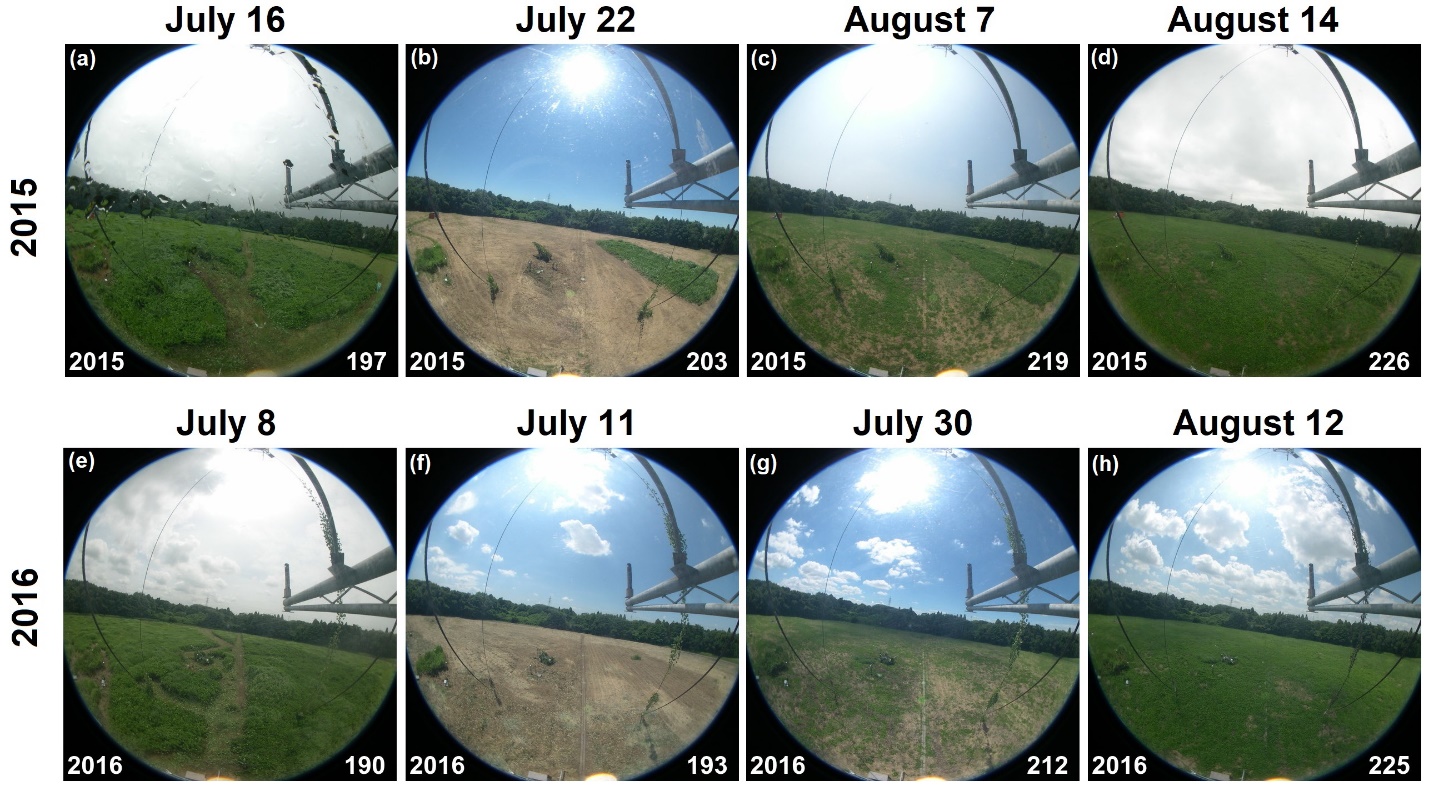               Figure S6. The rapid harvest and regrowth of grass during summer at the TGF site in 2015 and 2016. Day of year is reported at the lower right corner of each panel.SiteLatitude/LongitudeLand coverFuji-Hokuroku          (FHK)35.44°N / 138.76°EDeciduous needleleaf forestMase flux site           (MSE)36.05°N / 140.03°ERice paddyMt. Tsukuba             (MTK)36.23°N / 140.10°EMixed forestTERC grass field      (TGF)36.11°N / 140.10°EGrassTakayama flux site   (TKY)36.14°N / 137.42°EDeciduous broadleaf forestTeshio CC-LaG site  (TSE)45.01°N / 142.11°EDeciduous needle-leaf plantation and dwarf bambooHigh Latitude: 42°N – 45.5°NHigh Latitude: 42°N – 45.5°NHigh Latitude: 42°N – 45.5°NHigh Latitude: 42°N – 45.5°NHigh Latitude: 42°N – 45.5°NHigh Latitude: 42°N – 45.5°NElevation (m)UrbanRice paddyNon-rice cropGrassDeciduousforestEvergreenforest0 - 20013149888200 - 500898877500 – 31008561188Medium Latitude: 38.5°N – 42°NMedium Latitude: 38.5°N – 42°NMedium Latitude: 38.5°N – 42°NMedium Latitude: 38.5°N – 42°NMedium Latitude: 38.5°N – 42°NMedium Latitude: 38.5°N – 42°N0 - 200283024181519200 - 500181414141217500 – 31005118713Low Latitude: 35°N – 38.5°NLow Latitude: 35°N – 38.5°NLow Latitude: 35°N – 38.5°NLow Latitude: 35°N – 38.5°NLow Latitude: 35°N – 38.5°NLow Latitude: 35°N – 38.5°N0 - 200313024211719200 - 500232119161419500 – 3100201817121319High Latitude: 42°N – 45.5°NHigh Latitude: 42°N – 45.5°NHigh Latitude: 42°N – 45.5°NHigh Latitude: 42°N – 45.5°NHigh Latitude: 42°N – 45.5°NHigh Latitude: 42°N – 45.5°NElevation (m)UrbanRice paddyNon-rice cropGrassDeciduousforestEvergreenforest0 - 20020201511910200 - 500171711887500 – 310089411910Medium Latitude: 38.5°N – 42°NMedium Latitude: 38.5°N – 42°NMedium Latitude: 38.5°N – 42°NMedium Latitude: 38.5°N – 42°NMedium Latitude: 38.5°N – 42°NMedium Latitude: 38.5°N – 42°N0 - 200251624232325200 - 500202120141218500 – 31001101578Low Latitude: 35°N – 38.5°NLow Latitude: 35°N – 38.5°NLow Latitude: 35°N – 38.5°NLow Latitude: 35°N – 38.5°NLow Latitude: 35°N – 38.5°NLow Latitude: 35°N – 38.5°N0 - 200272223262427200 - 500272826212034500 – 3100262926171734High Latitude: 42°N – 45.5°NHigh Latitude: 42°N – 45.5°NHigh Latitude: 42°N – 45.5°NHigh Latitude: 42°N – 45.5°NHigh Latitude: 42°N – 45.5°NHigh Latitude: 42°N – 45.5°NElevation (m)UrbanRice paddyNon-rice cropGrassDeciduousforestEvergreenforest0 - 200201011151317200 - 50010812141113500 – 31001168141214Medium Latitude: 38.5°N – 42°NMedium Latitude: 38.5°N – 42°NMedium Latitude: 38.5°N – 42°NMedium Latitude: 38.5°N – 42°NMedium Latitude: 38.5°N – 42°NMedium Latitude: 38.5°N – 42°N0 - 200201416161618200 - 500121513131417500 – 3100912121213Low Latitude: 35°N – 38.5°NLow Latitude: 35°N – 38.5°NLow Latitude: 35°N – 38.5°NLow Latitude: 35°N – 38.5°NLow Latitude: 35°N – 38.5°NLow Latitude: 35°N – 38.5°N0 - 200241720192022200 - 500222019151923500 – 3100162017151722High Latitude: 42°N – 45.5°NHigh Latitude: 42°N – 45.5°NHigh Latitude: 42°N – 45.5°NHigh Latitude: 42°N – 45.5°NHigh Latitude: 42°N – 45.5°NHigh Latitude: 42°N – 45.5°NElevation (m)UrbanRice paddyNon-rice cropGrassDeciduousforestEvergreenforest0 - 200201717332327200 - 50016712181415500 – 3100845151214Medium Latitude: 38.5°N – 42°NMedium Latitude: 38.5°N – 42°NMedium Latitude: 38.5°N – 42°NMedium Latitude: 38.5°N – 42°NMedium Latitude: 38.5°N – 42°NMedium Latitude: 38.5°N – 42°N0 - 200272223181717200 - 500141110101011500 – 310047789Low Latitude: 35°N – 38.5°NLow Latitude: 35°N – 38.5°NLow Latitude: 35°N – 38.5°NLow Latitude: 35°N – 38.5°NLow Latitude: 35°N – 38.5°NLow Latitude: 35°N – 38.5°N0 - 200473434302125200 - 500272120161424500 – 3100171716141219x=PEN, y=AHI         x=PEN, y=AHI         x=PEN, y=AHI         x=PEN, y=MODIS         x=PEN, y=MODIS         x=PEN, y=MODIS         x=AHI, y=MODIS         x=AHI, y=MODIS         x=AHI, y=MODIS         R2InterceptSlopepR2InterceptSlopepR2InterceptSlopepSOS0.75-26.461.23<0.0010.46-9.711.11<0.050.5916.210.88<0.005EOS0.4315.050.95<0.050.01156.840.10>0.50.13128.940.28>0.5SOF7E-8243.105E-3>0.51E-3146.990.42>0.54E-3167.720.36>0.5EOF0.4955.520.89<0.050.41-34.001.14<0.050.57-30.041.05<0.005